Kilpailutoimisto ottanut vastaan: Pvm. ja aika .................... Vastaanottaja ……………………….. Nro……	Protestien määräaika …………….PROTESTILOMAKE – myös hyvityspyyntöä ja tutkinnan uusimispyyntöä vartenTäytä ja rastita soveltuvin kohdin1. 	KILPAILU 		Järjestäjä 		Pvm. 		Purjehduksen nro 	 2.	TUTKINNAN AIHE		Veneen protesti venettä vastaan		Veneen tai kilp.lautakunnan tekemä hyvityspyyntö	 Kilp.lautakunnan protesti venettä vastaan		Protestilautakunnan hyvitysharkinta	Prot.lautakunnan protesti venettä vastaan		Veneen tai kilp.lautakunnan pyyntö uusia tutkinta			Protestilautakunnan harkinta uusia tutkinta	3.	VENE, JOKA PROTESTOI TAIKKA PYYTÄÄ HYVITYSTÄ TAI TUTKINNAN UUSIMISTA Luokka 		Laivue 	  	Purjenumero 		Veneen nimi 	Edustaja 		Puh., sähköp. 	4.	PROTESTIN TAI HYVITYSHARKINNAN KOHTEENA OLEVA(T) VENE(ET)	Luokka 	Laivue 	Purjenumero 	    Veneen nimi 	 5.	TAPAHTUMA	Tapahtuman aika ja paikka ………………………………………………………………………………………..Säännöt, joita väitetään rikotun 		Todistajat 	6.	ILMOITTAMINEN	Miten ilmoititte protestin kohteelle, että aiotte protestoida?Huutamalla		Milloin? 		Millä sanoin? 		Näyttämällä punaista lippua		Milloin? 	Muulla tavoin		Miten? 	 7.	TAPAHTUMAN KUVAUS (käytä tarvittaessa toista paperia)Piirros: yksi ruutu = rungonpituus; näytä veneiden sijainti, tuulen ja virran suunta, merkit.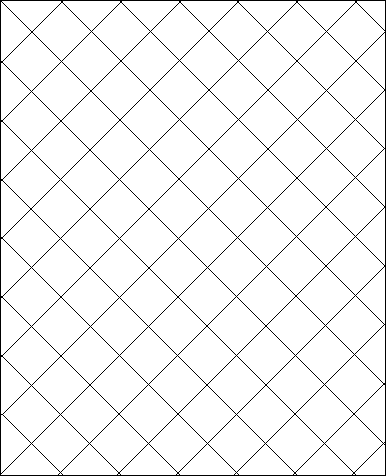 TÄMÄ PUOLI PROTESTILAUTAKUNTAA VARTEN	                                                        Nro …………….Täytä ja rastita soveltuvin kohdin	      Tutkitaan yhdessä numeroiden ……………kanssaPeruutuspyyntö    	Allekirjoitus 		Peruutus hyväksytään  Luokka 		Laivue 		Purjehdus 	  Protestien määräaika	Protesti, hyvityspyyntö tai tutkinnan uusimispyyntö on saatu ajoissa   	Määräaikaa jatkettu   Protestoijaa tai pyynnön esittäjää edustaa 	Toista asianosaista tai venettä, jolle harkitaan hyvitystä, edustaa 	Todistajien nimet 	Tulkit 		HuomautuksiaEi huomautusta jääviydestä			Kirjallinen protesti tai pyyntö kuvaa tapahtumaa			”Protesti” huudettu ensimmäisen kohtuullisen tilaisuuden tullen			Huutoa ei tarvita; protestin kohteelle ilmoitettu ens. koht. tilais. tullen			 Punainen lippu nostettu selvästi näkyviin ensimm. koht. tilais. tullen			 Protesti tai pyyntö pätevä, tutkintaa jatketaan  	 Protesti tai pyyntö pätemätön, tutk. lopetetaan    TODETUT TOSIASIAT Lautakunta vahvistaa veneen 	 piirroksen       	Lautakunnan piirros oheisena  PÄÄTELMÄT JA SOVELTUVAT SÄÄNNÖT 	PÄÄTÖSProtesti: hylätään     	Veneen (Veneiden) 	 purjehdus(kset) nro		hylätään	                                        	sitä (niitä) rangaistaan seuraavasti   : 	Hyvitys: ei anneta   	annetaan seuraavasti   : 	Tutkinnan uusimispyyntö: ei hyväksytä     	hyväksytään  Protestilautakunnan puheenjohtaja ja muut jäsenet 	Puheenjohtajan allekirjoitus 		Pvm. ja aika 	 